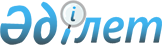 Қазақстан Республикасының жер заңнамасына сәйкес пайдаланылмайтын ауыл шаруашылығы мақсатындағы жерге жер салығының базалық мөлшерлемесін жоғарылату туралы
					
			Күшін жойған
			
			
		
					Қарағанды облысы Сәтбаев қалалық мәслихатының 2016 жылғы 17 ақпандағы № 432 шешімі. Қарағанды облысының Әділет департаментінде 2016 жылғы 3 наурызда № 3688 болып тіркелді. Күші жойылды - Қарағанды облысы Сәтбаев қалалық мәслихатының 2018 жылғы 18 сәуірдегі N 265 шешімімен
      Ескерту. Күші жойылды - Қарағанды облысы Сәтбаев қалалық мәслихатының 18.04.2018 N 265 (алғашқы ресми жарияланған күнінен кейін күнтізбелік он күн өткен соң қолданысқа енгізіледі) шешімімен.
      Қазақстан Республикасының 2008 жылғы 10 желтоқсандағы "Салық және бюджетке төленетін басқа да міндетті төлемдер туралы" (Салық кодексі) Кодексіне, Қазақстан Республикасының 2001 жылғы 23 қаңтардағы "Қазақстан Республикасындағы жергілікті мемлекеттік басқару және өзін-өзі басқару туралы" Заңына сәйкес Сәтбаев қалалық мәслихаты ШЕШІМ ЕТТІ:
      1. Қазақстан Республикасының жер заңнамасына сәйкес пайдаланылмайтын ауыл шаруашылығы мақсатындағы жерге жер салығының базалық мөлшерлемесі он есеге жоғарылатылсын.
      2. Осы шешім алғашқы ресми жарияланған күнінен кейін күнтізбелік он күн өткен соң қолданысқа енгізіледі.
					© 2012. Қазақстан Республикасы Әділет министрлігінің «Қазақстан Республикасының Заңнама және құқықтық ақпарат институты» ШЖҚ РМК
				
      Сессия төрағасы

Ж. Күнеділов

      Қалалық 

      мәслихат хатшысы

Т. Хмилярчук
